Государственное Бюджетное Общеобразовательное УчреждениеСредняя Общеобразовательная Школа № 180с углублённым изучением английского языкаТеатрализованное  представление:“The  World  of  William  Shakespeare”(учащиеся 7-х классов)Учитель английского языкаВасильева Е.В.Санкт-Петербург2013-2014 уч. годТема:  Страна изучаемого языка.Сюжет: Мир Вильяма Шекспира.Цель:  Поставить на сцене театрализованное представление по пьесам Вильяма Шекспира.Задачи: 1)  Общеобразовательные:•  Выучить необходимый лексический материал;•  Закрепить знание лексического материала на репетициях;•  Контролировать правильное произношение учащихся;•  Развивать  речевые  навыки  учащихся;- в монологической речи;-  в диалогической речи;-  в полилоге;•  Развивать  навыки  аудирования:-  тренировать  навык  понимания  иноязычной речи (английский язык).2)  Развивающие:•  Ознакомить  учащихся с биографией Вильяма Шекспира.•  Ознакомить учащихся с Творчеством Вильяма Шекспира:Сонеты, «Король Лир», «Гамлет», «Ромео и Джульетта».•  Познакомить учащихся с европейской музыкой XV – XVI веков.•  Ознакомить  учащихся  с  некоторыми  аспектами  истории и быта  европейцев эпохи Шекспира.•  Развивать  способности  учащихся  выступать на публике.3)  Воспитательные:•  Развивать  умения  учащихся  работать в коллективе.•  Прививать  учащимся  ценности  добра,  любви, семьи.Всего задействовано в  театрализованном представлении 24 учащихся (?-е классы)1  ведущий;4 человека читают биографию Шекспира;4 человека участвуют в сцене из биографии Шекспира;9 человек  участвуют в сцене из трагедии «Король Лир»;1 человек читает сонет;2 человека участвуют в сцене из трагедии «Ромео и Джульетта»;2 человека участвуют в сцене из трагедии «Гамлет»;2 человека  -  помощники  оформления сцены.Сценарий представления:Звучит музыка. Появляется на экране 1слайд.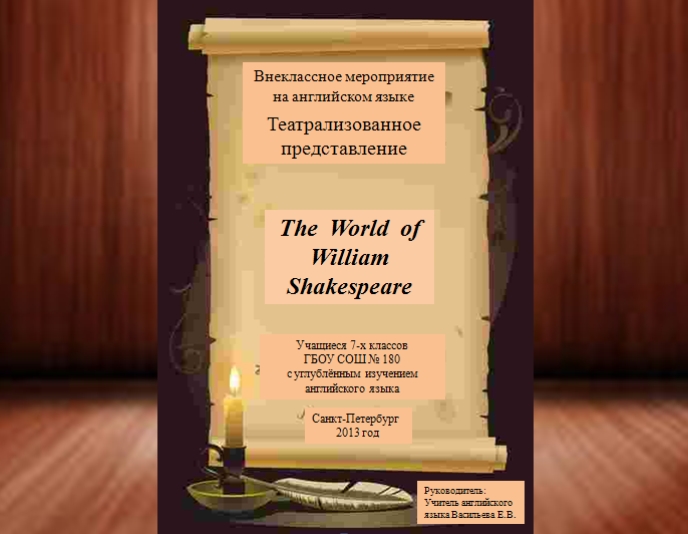 Ведущий: Good  afternoon,  ladies  and  gentlemen! Our  dear  teachers  and  friends!  We  are  very  glad  to  meet  everyone  of  you  here.  Welcome  to  the  performance  “The  World  of  William  Shakespeare”.  Our  meeting  is  dedicated  to  the  greatest  writer.  People  all  over  the  world  admire  his  sonnets,  comedies,  plays  and  tragedies,  read  them,  go  to  the  theatres,  watch   films  to  enjoy  his  works  again  and  again.  Today  you  will  watch  several  scenes  about  love  and  this  is  our  present  to  you,  as  spring  time  is  coming,  the  time  of  love is  coming Звучит музыка.Появляется на экране 2 слайд.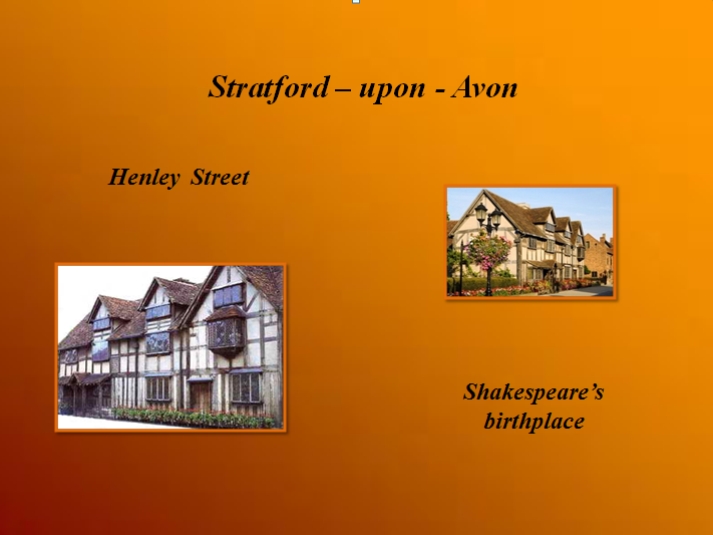 Учащиеся  рассказывают  присутствующим  краткую биографию Вильяма Шекспира.1-й ученик:	On April 23, 1564 a son, William,  was  born  to  John  and  Mary  Shakespeare  in  Stratford – upon – Avon. His  mother  was  the  daughter  of  a  farmer.  His  father  was  a  glove-maker.Появляется 3-й слайд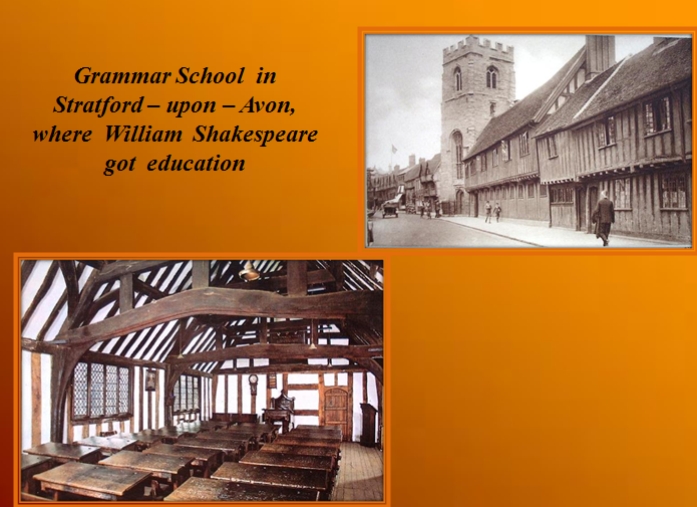   William  went  to  a  grammar  school  in Stratford  and  had  a  good  education.  There  he  learned  to  love  reading.2-ученик:Появляется 4-й слайд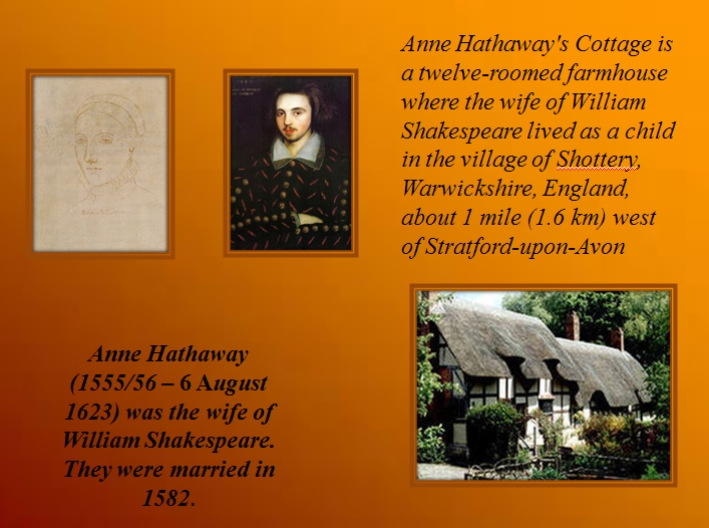 While  still a  teenager,  William  married  Anne  Hathaway,  a  farmer’s  daughter  some  years  older  than  himself.  We  don’t  know  how  he  earned  his  living  during  these  early  years,  perhaps  he  helped  his  father  in  the  family  business.  During  these  years  his  three  children  were  born:  Susannah,  the  eldest,  then  twins, a son  Hamnet  and  another  girl  Judith.3-й  ученик:	In  1587 Shakespeare  went  to  work  in  London,  leaving  Anne  and  the  children  at  home.  We  don’t  know  exactly  why  he  did  it.  Some  people  say   that  the  reason  was  his  love  of  poetry  and  the  theatre.  But  there  is  another  story,  which  says  that  he  had  to  run  away  from  law  because  he  killed  some  deer  belonging  to  a  rich  man.4 – й ученик:Появляется 5-й слайд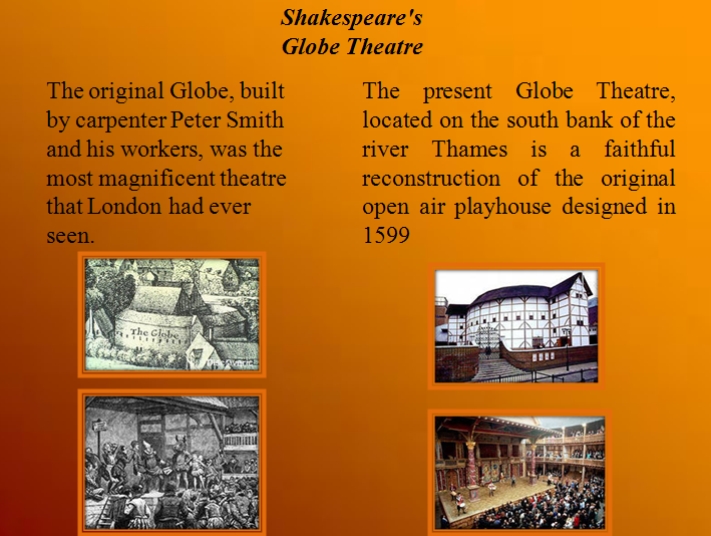 	In London  Shakespeare began to act and to write plays and soon became  an  important  member  of  a  well-known acting  company. Most  of  his  plays  were  performed  in  the  new  Globe  Theatre built  on  the  bank  of  the  River Thames. In  1613  he  stopped  writing  and  went  to  live  in  Stratford  where  he  died  in  1616.Появляется 6-й слайд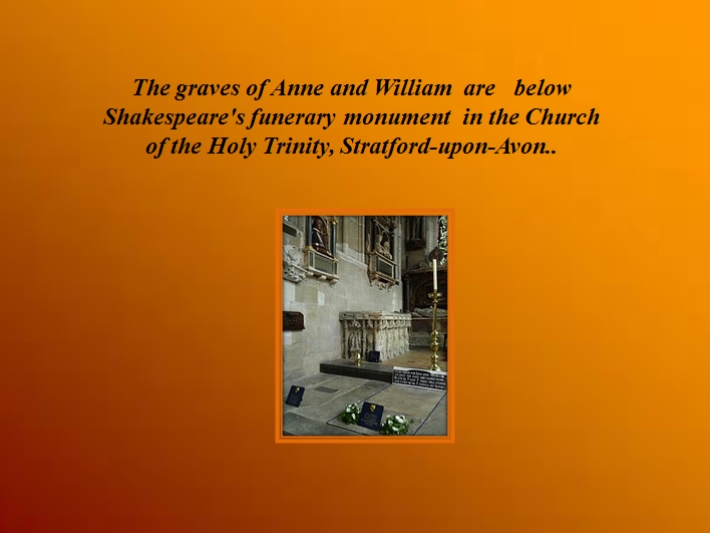 Ведущий:	And  this  is  almost  all  that  we  know  about  Shakespeare’s life. But we  tried  to  imagine  the  time  when  William  was  young,  when  he  loved  his  future  wife  Anne  Hathaway  and  dreamt  to  go to  London  and  to  become  famous.	Звучит музыка. Готовят сцену для представления сценки из биографии Шекспира.Will: Father,  mother. I  was  hired  to  a  London  company  of  actors  for  5  shillings  a  week.  We’ll  depart  to  London  in a few  days. You  know  my  dream,  will  you  let  me  go?Father:  Is  this  what  you  really  want,  William?  Never  learn  a  trade?  Never  call  yourself  a  master  of  your  craft?Will: Acting  is  a  craft,  Father.  And  not  only  acting.  I  may  write  poetry  as  well.Father:Ah.  That  may  be  only  in  future.  Now  you’ll  be  only  a  common  player.  That  is  not  what  we  hoped  for  you.Mother:What  we  hoped  for  our  son  has  gone  long  since.  If  this  is  what  he wants  to  do,  he’d  better  do  it.Will: You  mean …  . You  mean,  you  wouldn’t  mind.  I CAN go? Mother: Yes,  my  dear.  We  want  you  to  be  happy.Will:  	Oh,  mummy. Thank  you!Father:  Bless  you  my  son.  I  hope  you’ll  become  rich  and  successful,  and  excellent  in  profession  you  have  chosen.Will: Thank  you,  father.Will: I  should  find  Anna  Hathaway  to  say  good-bye  to  her.Will: Hello,  Anna!Anna: Oh,  William! Hi! Why  are  you  so  serious  on  this  lovely  day? Will: I’ll  go  to  London,  Anna.Anna:  To  London?Will: I’ve joined  a  company  of  players.  I’ll  leave  in  a  few  days. Anna:  Then  I  shan’t  see  you  again.Will:  I  shall  be  back  soon.Anna: Oh,  you  say  that  now.  But  when  you  get  to  London,  You’ll  forget  all  about  us  here. Will:   Do you think, I should  forget  you?Anna: Yes, I do.  I  think  that  when  you  see  the  London  ladies  in  all  their  silks  and  jewels … . You’ll  soon  forget  us.Will: I  never  shall.  Anna,  you  know  I  haven’t  any  money  now,  but … .If  I  come  back  rich  will  you  marry  me?Anna:  If  I  loved  you …  .Will: Anna,  how  can  I  make  you  believe  me?  Here  and  now.  Will  you  say  you’ll  marry  me?Anna:  What  about  my  father’s  permission?Will:I’m  poor,  he’ll  never  agree.  But,  please,  tell  me  that  you’ll  merry  me.Anna:  Umm.  William  let  me  go  home …  .Will:  I  never  will.Anna:  Ok.  I,  Anna  Hathaway,  take  you,  William  Shakespeare,  to  be  my  lawful  wedded  husband.Появляется 7-й слайд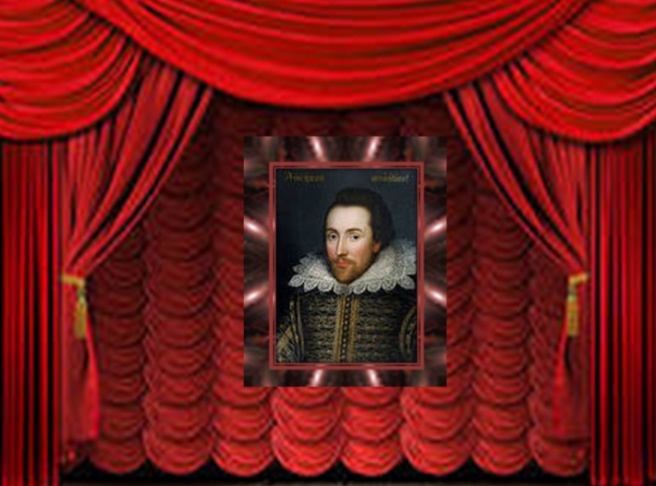 Ведущий:Shakespeare  was  not  for  age,  he  was  for  all  time,  as  Benjamin  Jonson  said  about  him.  What  made  him  famous?  Of course,  his  works,  in  which  he  showed  the  deep  true  love,  love  between  parents  and  children.  We  will  tell  you  the  story  about  King  Lear.Появляется 8-й слайд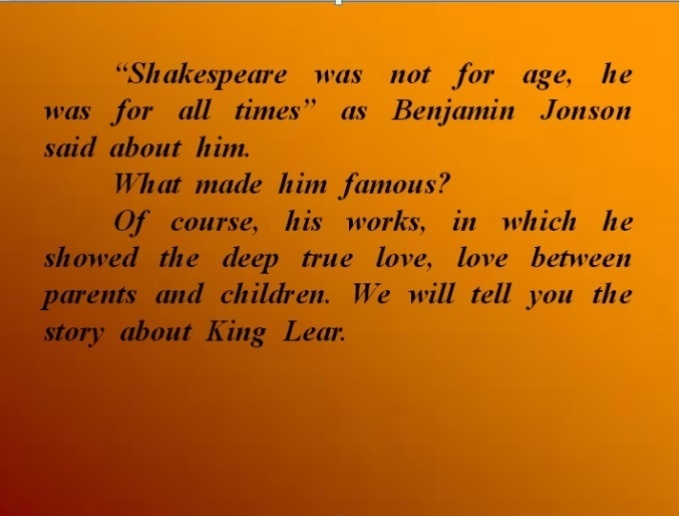 Звучит музыка, сцену  готовят  для сценки из трагедии «Король Лир»Появляется 9-й слайдВедущий: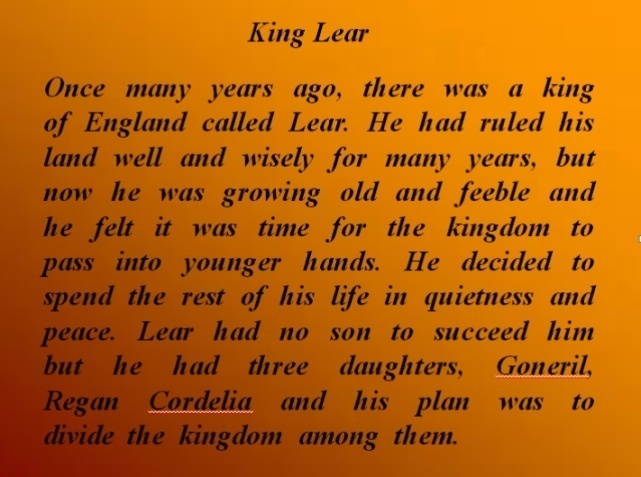 	Once many  years  ago,  there  was  a  king  of  England  called  King  Lear.  He  had  ruled  his  land  well  and  wisely  for  many  years,  but  now  he  was  growing  old  and  feeble  and  he  felt  it  was  time  for  the  kingdom  to  pass  into  younger  hands.  He  decided  to  spend  the  rest  of  his  life  in  quietness  and  peace.  King  Lear  had  no  son  to  succeed  him  but  he  had  three  daughters,  Goneril,  Regan  and  Cordelia  and  his  plan  was  to  divide  the  kingdom  among  them.Появляется 10-й слайд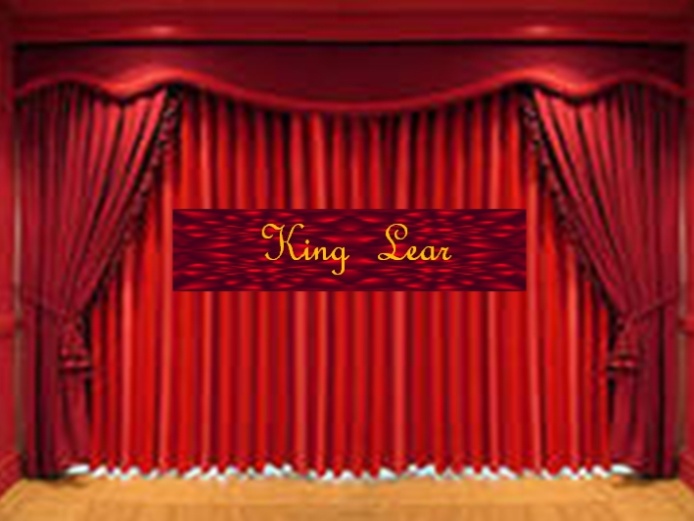 King  Lear: My  dear  daughters,  I  gathered  you  and  your  husbands  here  to  tell  you  that  I’ve  made  my  decision  to  divide  the  Kingdom  among  you. But  before  that  I’d  like  to  know  how  deep  is  your  love  for  me.  Goneril,  you  are  my  first  child,  what  do  you  say  to  your  father?Goneril: Sir,  I  love  you  more  that  words  can  say.  You  are  dearer  to  me  that  eyesight,  life  or  liberty.  No  child  has  ever  loved  her  father  more  than  I  love  you.King  Lear: Of  all  these  bound,  from  this  line  to  this,  I  make  you  ruler.  Your  and  Albany’s  children  will  be  your  heirs.What  does  our  second  daughter,  our  dearest Regan  say?  Speak.Regan:  My  feelings  are  the  same  as  my  sister’s,  but  she  has  not  expressed  half  the  love  I  feel  for  you.  I  am  only  happy  when  I  am  able  to  serve  you.King  Lear: 	My  dear  Regan,  I  also  give  you  the  third  of  my  kingdom.And  now,  my  dearly loved  youngest  daughter Cordelia,  what  can  you  say  to  deserve  your  share?Cordelia: 	I  love  you  as  I  should:  neither  more  nor  less.King  Lear: You’d  better  mend  your  speech,  Cordelia,  or  you  may  lose  your  fortune.Cordelia: My  lord,  you  are  my  father.  You  have  cared  for  me,  fed  me,  and  loved  me:  for  these  reasons  I  love  you  and  greatly  honour  you.  But  if  I  have  a  husband  half  my  love  and  duty  will  belong  to  him.King  Lear: Do  you  mean  this  with  all  your  heart?  So  young  and  so  untender! You  will  get  nothing  from  me.  I  disown  you   forever.You  are  no  longer  a  daughter  of  mine.And  now,  the King  of  France  and  the  duke  of  Burgundy,  do  you  still  wish  to  masrry  poor  Cordelia?The  Duke  of  Burgundy: My  lord,  I’ll  marry  her  only  if  you  give  her  one  third  of  your  kingdom.Cordelia: Peace  with  Burgundy!  And  since  it  is  my  fortune  that  he  loves,  and  not  myself,  I  shall  not  be  his  wife.The  King  of  France:Fairest  Cordelia,  you  are  most  rich,  being  poor.  I  love you for  your  virtues  and  your  beauty.Your  poor  daughter,  King,  thrown  to  my  chance,  is  queen  of  us  and  ours,  and  our  fair  France.King  Lear: Take  her.  Let  he  be  yours,  for  she  is no  daughter  of  mine,  and  I  shall  never  see  her  face  again.  Be  gone,  without  my  love  or  blessing.Играет музыка.  Подготовка  сцены для  сценки  из  трагедии Шекспира «Гамлет»Появляется 11-й слайд.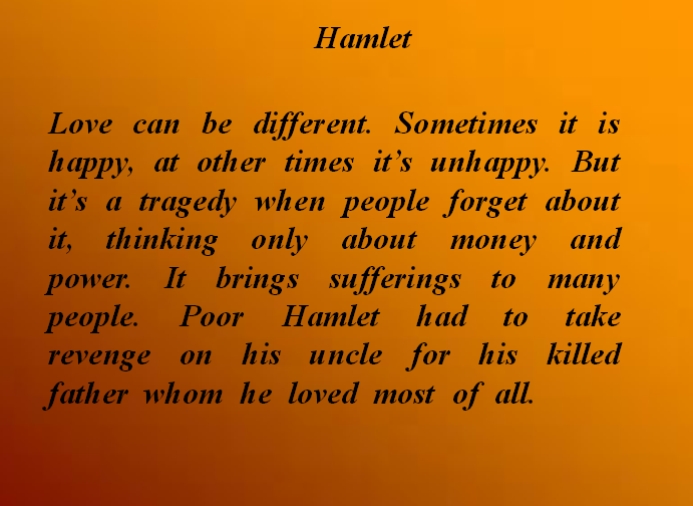 Ведущий:Love  can  be  different.  Sometimes  it  is  happy,  at  other  times  it’s  unhappy.  But  it’s  a  tragedy  when  people  forget  about it,  thinking  only  about  money  and  power.  It  brings   sufferings  to  many  people.  Poor  Hamlet  had  to  take  revenge  on  his  uncle  for  his  killed  father  whom  he  loved  most  of  all.Появляется 12-й  слайд.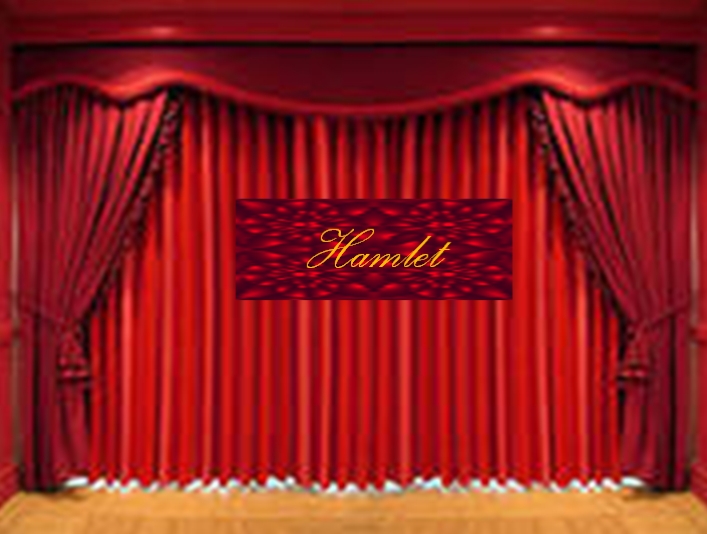 Hamlet:It’s  night  again  and  the  new  Danish  King  is  feasting  tonight,  all  the  trumpets  and  cannons  in  the  fortress  announce  it  to  the  people  of  Denmark.  I  don’t  like  this  custom.  Besides  my  father  died  not  so  long  ago.  And  so  I’m  here  alone,  not  with  them.Oh,  Here  it  comes  again!  A  spirit  again!  Hey!  Oh,  please,  answer  me!Ghost: My  hour  has  almost  come  and  I  must  go  back  again  to  that  flame  from  which  I  came …  .Hamlet: 	Alas,  poor  ghost!Ghost: Pity me not  but  listen  to  what  I  shall  say.  I’m  your  father’s  spirit,  doomed  for  some  time  to  walk  in the  night  and  during  the  day  to  burn  in  flame  until  all  my  sins  are  burnt  away.But  I  came  to  ask  you  to  revenge  for  the  most  unnatural  murder  of  your  father.Hamlet: 	A  murder?Ghost: 	The  most  unnatural  murder.Hamlet: 	Tell me  about  it.Ghost: I  will  be  brief.  It  was  my  custom  to  sleep  in  the  orchard  after  dinner.  Your  uncle  knew  that …  . Hamlet: 	My  uncle?  The  present  king  of  Denmark?Ghost: Yes,  your  uncle,  he  stole  into  the  orchard  with  a  poisonous  juice  and  poured  it  into  my  ear.Hamlet: 	Oh,  horrible! Horrible! Ghost: He  took  my  life,  my  crown,  and  my  wife – your  mother … .  Don’t  let  them  be  happy  together,  revenge  for  me,  my  son.  Farewell  and remember  this  moment!Hamlet: Remember  you?  Oh,  poor  ghost,  yes! Since  now  I  will  forget  all  my  life,  I  will  remember  only  this  sacred  command  together  with  the  hatred  for  my  uncle.  I  promise  to  revenge.Hamlet: To  be  or  not  to  be:  that  is  the  question:Whether  it  is  nobler  in  the  mind  to  sufferThe  slings  and  arrows  of  outrageous  fortune,Or  to  take  arms  against  a  sea  of  troubles,And  by  opposing  end  them?  To  die; to sleep;No  more;  and  by  a  sleep  to  say  we  endThe  heart – ache  and  the  thousand  natural  shocksThat  flesh  is  to  heir to,  it  is  a  consummationDevotedly  to  be  wished.  To  die,  to  sleep…  . Ведущий:Yes,  love  can  be  unhappy. But  no  doubt  it’s  the  most  wonderful  thing  in  the  world. Love  is  always together  with  the  young  hearts.  Love  and  youth  are  treasures  that  are  given  to  people  only  once.  William  Shakespeare  sang  about  these  gifts  in  his  sonnets.Звучит  музыка. Учащийся декламирует  сонет  Шекспира  “Age  and  Youth” Ведущий:Youth  and  love,  the  two  main  topics …  .I’m  sure  you  will  agree  that  “Romeo  and  Juliet”  is  the  best  play  about  love  and  youth.Звучит музыка.  Подготовка сцены для сценки из трагедии Шекспира «Ромео и Джульетта»Появляется 14 –й  слайд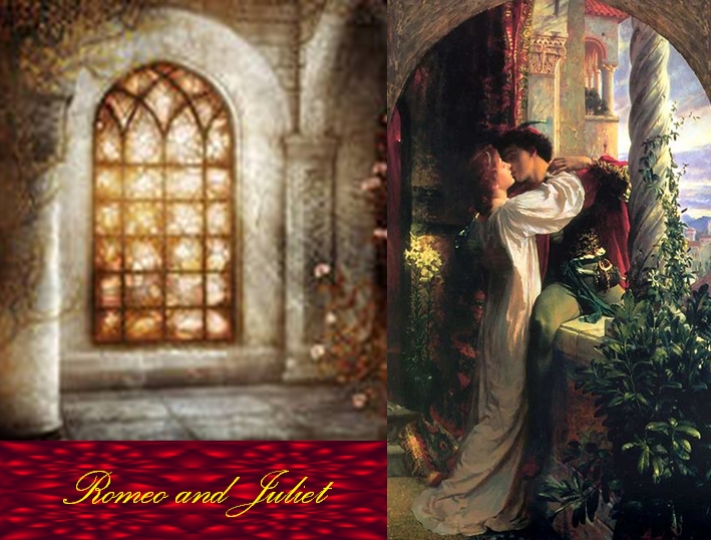 Juliet:  Oh, my!  What  light  through  window  breaks?It  is  the  east,  and  Juliet  is  the  sun.Arise,  fair  sun,  and  kill  the  envious  moon,It  is  my  lady.  Oh,  it  is  my  love!  Oh,  my!Romeo:	She  speaksO, speak  again,bright  angel!Juliet:  O Romeo, Romeo!  Why  are  you  Romeo?Deny  your  father  and  refuse  your  name;Or,  if  you  do  notI’ll  no  longer  be  a  Capulet.Romeo: (aside)	Shall I  hear  more,  or  shall I  speak  at  this?Juliet:  	What’s Montague?  It  is  nor  hand,  nor  foot?Nor  arm,    nor face,  nor  any  other   partBelonging  to  a  man.  O,  be  some  other  name!What’s  in  a  name?  What  if  we  call  a  roseBy  any  other  name,  would  it  be  sweet?Romeo:	Call me  but  love,  and  I’ll,  be  new  baptized;And  I  will  never  be  Romeo.I  know  not  how  to  tell  you  who  I  am:My  name,  dear  saint,  is  hateful  to  myself,Because  it  is  an  enemy  to  youJuliet:  	Oh,  don’t  say  that.  Please  go,  what  if  my  parents  saw  you  here.Romeo:	I  have  night’s  cloak  to  hide  me  from  their  sight;And  if  you  love  me,  let  them  find  me  here;Juliet:  O gentle  Romeo,If  you  love,  pronounce  it  faithfully,Or  if  you  think  I am  too  quickly  won,I  tell  you.  I’m  not.Romeo:	Lady,  by  this  blessed  moon I  swear … .Juliet:  O,  swear  not  by  the  moon,That  changes  every  month.Romeo:	What  shall  I  swear  by?Juliet:  	Do  not  swear  at  all;Or  if  you  want,  swear  by  yourself.Romeo:	I  swear  by  myself.Juliet:  	It’s  so  dark  and  late  that  I  should  say  good  night. Romeo:	And  you  will  leave  me  unsatisfied? Juliet:  	What  satisfaction  can  you  have  to  night?Romeo:	Your  vow,  that  you  love  me.Juliet:  	My  love  is  deep;  the  more  I  give  to  you,The  more  I  haveNurse:	Juliet!Juliet:  	Romeo!Romeo:	My  dear?Juliet:  	At  what  o’clock tomorrow  shall I  send  to  you?Romeo:	At  the  hour  of  nine.Let  me  stand  here  to  remember  you.Juliet:  	Good  night,  good  night!Parting  is  such  sweet sorrow.Появляется 15 слайд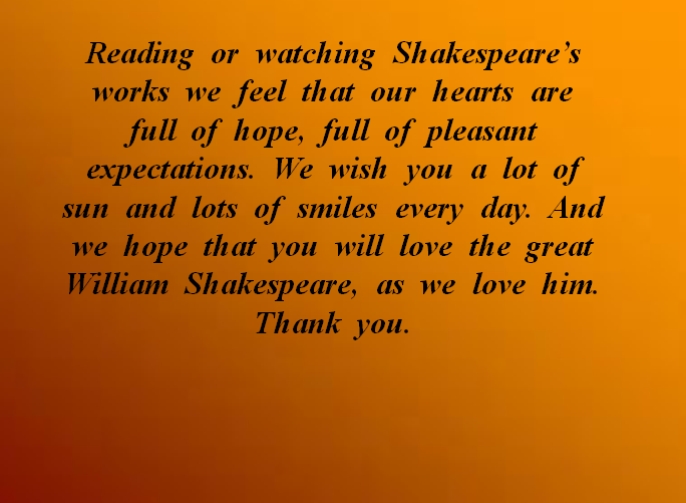 Ведущий:Reading or  watching  Shakespeare’s  works  we  feel  that  our  hearts  are  full  of  pleasant  expectations.  We  wish  you  a  lot  of  sun  and  lots  of  smiles  every  day.  And  we  hope  that  you  will  love  the  great  William  Shakespeare,  as  we  love  him. Thank  you.CRABBED Age and YouthCannot live together:Youth is full of pleasance,Age is full of care;Youth like summer morn,         5Age like winter weather,Youth like summer brave,Age like winter bare;Youth is full of sport,Age's breath is short,  10Youth is nimble, Age is lame;Youth is hot and bold,Age is weak and cold,Youth is wild, and Age is tame:—Age, I do abhor thee;  15Youth, I do adore thee:O! my Love, my Love is young!Age, I do defy thee—O sweet shepherd, hie thee,For methinks thou stay'st too long.Появляется 13 –й слайд  20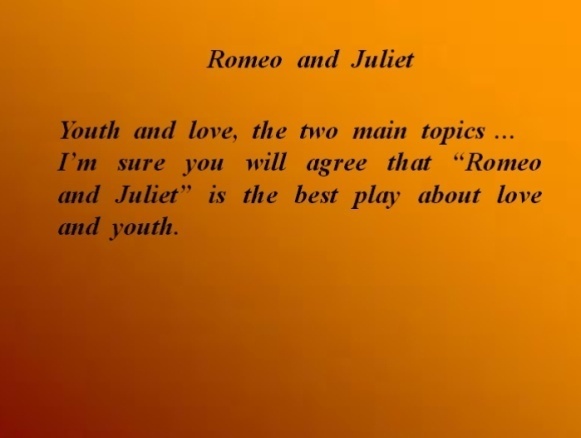 